    親愛的家長您好：      恭喜貴子弟即將成為小一新鮮人，歡迎您加入裕民國小這個大家庭。  裕民國小擁有完善的師資、溫馨的環境、便利的交通與健全教育心，且鄰近市立圖書館、公園、市場，超商與課後學習機構林立，為您的孩子提供最優質最便利的學習成長環境。誠摯邀請您的寶貝到裕民國小就讀，開啟美好人生第一步！     詳細的報到說明如下：新北市新莊區裕民國民小學112學年度新生報到注意事項新生報到資格新生出生日期：民國105年9月2日至民國106年9月1日報到方式如下，請擇一方式辦理：非常建議採取方便的線上報到方式（較不影響您的母親節假期規劃、且線上學生資料可分次慢慢填） 報到名單公告預計112年5月31日（三）前公布於裕民國小校網，以供家長查詢。特別提醒1.若不就讀本校，請務必來電註冊組。(例:出國就學、就讀他校、戶籍遷出等)          2.如有任何相關疑問請於上班時間（8～16點）電洽註冊組李老師 29062407轉43           非常感謝您的配合！歡迎您與孩子一起加入裕民大家族！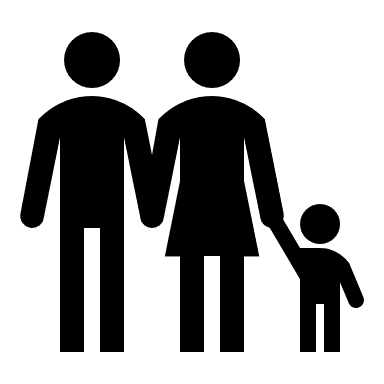     歡迎利用假日時間（校園開放時段），進入裕民校園運動散步並參觀校園。                                                 裕民國小教務處 112.04.02一、線上報到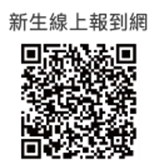 QR Code新北市國中小暨幼兒園新生報到入口網  (https://newstd.ntpc.edu.tw/)開放報到時間：112年5/10（三）8：00～5/16（二）17：00★請記住您報到時填寫的家長手機號碼112年3月20日前已完成戶籍遷移者，輸入新生身分證字號、出生年月日後，系統會顯示可分發學校，請點選報到學校後即完成報到，後續請家長依各校規定時間輸入新生基本資料及學校自訂調查表單，以利建置學生資料。112年3月20日後已完成戶籍遷移者，家長亦可輸入新生身分證字號、出生年月日、里鄰、地址，拍照及上傳戶籍證明文件，其餘依據上開流程辦理。二、彈性報到另外亦可採郵寄、親送至裕民國小警衛室、或由新生兄姐代為於平日報到等多元彈性報到管道。繳交資料請參考下方 需繳交報到資料 所述內容。 三、現場報到時間：5/13（六）8：00～12：00現場報到地點：裕民國小1樓中央穿堂1.僅需一位家長進入校園辦理報到手續即可（小朋友可以不用到現場喔！）2.為節省您的時間，報到繳交之相關表單，請家長盡量在家中先填好3.建議您做好個人健康管理及防疫措施現場報到需繳交報到資料：相關附件可至本校網頁新生入學公告專區下載(1.2表件可至警衛室索取)1.112學年度新生入學基本資料表（由區公所寄發.請務必填寫詳細完整資料）2.裕民國小新生調查表3.戶口名簿影本一份 4.弱勢家庭相關證明文件（無則免）：如區公所核發之低收入戶證明、中低收入戶證明、學生或家                                   長之身心障礙手冊、重大傷病卡等。現場報到地點：裕民國小1樓中央穿堂1.僅需一位家長進入校園辦理報到手續即可（小朋友可以不用到現場喔！）2.為節省您的時間，報到繳交之相關表單，請家長盡量在家中先填好3.建議您做好個人健康管理及防疫措施現場報到需繳交報到資料：相關附件可至本校網頁新生入學公告專區下載(1.2表件可至警衛室索取)1.112學年度新生入學基本資料表（由區公所寄發.請務必填寫詳細完整資料）2.裕民國小新生調查表3.戶口名簿影本一份 4.弱勢家庭相關證明文件（無則免）：如區公所核發之低收入戶證明、中低收入戶證明、學生或家                                   長之身心障礙手冊、重大傷病卡等。